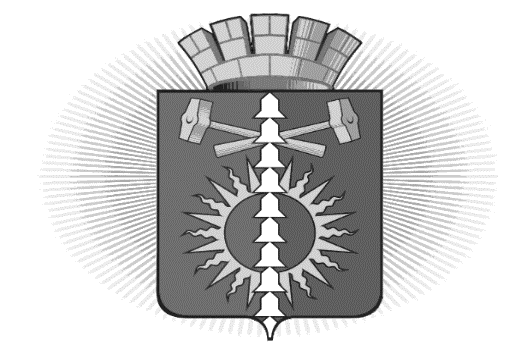 
ГЛАВА ГОРОДСКОГО ОКРУГА ВЕРХНИЙ ТАГИЛ П О С Т А Н О В Л Е Н И Еот «29» октября 2018 года № 64город Верхний ТагилО создании комиссии по подготовке и проведению Всероссийской переписи населения 2020 года на территории городского округа Верхний ТагилВо исполнение п. 3 Постановления Правительства Российской Федерации от 29.09.2017 № 1185 «Об образовании Комиссии Правительства Российской Федерации по проведению Всероссийской переписи населения 2020 года», в целях координации деятельности и своевременного выполнения комплекса мероприятий по подготовке к проведению Всероссийской переписи населения 2020 года на территории городского округа Верхний Тагил, руководствуясь Уставом городского округа Верхний ТагилПОСТАНОВЛЯЮ:1. Создать комиссию по подготовке и проведению Всероссийской переписи населения 2020 года на территории городского округа Верхний Тагил. 2. Утвердить:1) Положение о комиссии по подготовке и проведению Всероссийской переписи населения 2020 года на территории городского округа Верхний Тагил (приложение № 1).2) Состав комиссии по подготовке и проведению Всероссийской переписи населения 2020 года на территории городского округа Верхний Тагил (приложение № 2).  3. Настоящее Постановление разместить на официальном сайте городского округа Верхний Тагил.4. Контроль за исполнением настоящего Постановления возложить на заместителя главы администрации по экономическим вопросам Н.Е. Поджарову. Глава городского округа Верхний Тагил              подпись               В.Г. КириченкоПриложение № 1 к постановлению Главыгородского округа Верхний Тагилот «29» октября 2018 года № 64Положение о комиссии по подготовке и проведению Всероссийской переписи населения 2020 года на территории городского округа Верхний Тагил1. Комиссия по подготовке и проведению Всероссийской переписи населения 2020 года на территории городского округа Верхний Тагил (далее - Комиссия) создана в целях обеспечения эффективности деятельности, координации действий федеральных органов исполнительной власти, исполнительных органов государственной власти Свердловской области и органов местного самоуправления городского округа Верхний Тагил по подготовке и проведению Всероссийской переписи населения 2020 года на территории городского округа Верхний Тагил.2. Комиссия в своей работе руководствуется Конституцией Российской Федерации, федеральными законами, указами и распоряжениями Президента Российской Федерации, распоряжениями и приказами Федеральной службы государственной статистики, законами Свердловской области, постановлениями и распоряжениями Правительства Свердловской области, правовыми актами Главы городского округа Верхний Тагил, Администрации городского округа Верхний Тагил, а также настоящим Положением.3. Основными задачами Комиссии являются:1) обеспечение согласованных действий федеральных органов исполнительной власти, органов государственной власти Свердловской области и органов местного самоуправления городского округа Верхний Тагил по подготовке и проведению Всероссийской переписи населения 2020 года на территории городского округа Верхний Тагил;2) оперативное решение вопросов, связанных с подготовкой и проведением Всероссийской переписи населения 2020 года на территории городского округа Верхний Тагил;3) контроль за ходом выполнения подготовительных мероприятий и проведением Всероссийской переписи населения 2020 года на территории городского округа Верхний Тагил.4. Комиссия для осуществления возложенных на нее задач:1) рассматривает вопросы взаимодействия федеральных органов исполнительной власти, исполнительных органов государственной власти Свердловской области и органов местного самоуправления городского округа Верхний Тагил по подготовке и проведению Всероссийской переписи населения 2020 года на территории городского округа Верхний Тагил;2) рассматривает вопросы материально-технического, информационного обеспечения подготовки и проведения Всероссийской переписи населения 2020 года в соответствии с требованиями законодательства Российской Федерации и Свердловской области.5. Комиссия имеет право:1) приглашать на заседания Комиссии и заслушивать представителей, руководителей предприятий и организаций независимо от организационно-правовой формы, представителей общественных и религиозных объединений, средств массовой информации и специалистов по вопросу о ходе подготовки и проведения Всероссийской переписи населения 2020 года на территории городского округа Верхний Тагил;2) запрашивать у руководителей исполнительных органов государственной власти, заведующих территориальных органов городского округа Верхний Тагил материалы по вопросам подготовки и проведения Всероссийской переписи населения 2020 года на территории городского округа Верхний Тагил;3) направлять рекомендации и предложения в органы государственной власти и территориальные органы городского округа Верхний Тагил по вопросам подготовки и проведения Всероссийской переписи населения 2020 года на территории городского округа Верхний Тагил;4) создавать временные рабочие группы для решения вопросов, связанных с решением задач, возложенных на Комиссию.6. Положение и состав Комиссии утверждаются постановлением Главы городского округа Верхний Тагил.В Комиссию включаются представители территориальных органов федеральных органов исполнительной власти, органов государственной власти Свердловской области, органов местного самоуправления городского округа Верхний Тагил, а также представители предприятий и организаций, средств массовой информации, которые имеют право совещательного голоса.Комиссия состоит из председателя Комиссии, заместителя председателя, секретаря и членов Комиссии.Председатель Комиссии руководит деятельностью комиссии, определяет порядок рассмотрения вопросов, утверждает планы работы комиссии, вносит предложения об уточнении и обновлении состава Комиссии, ведет заседания Комиссии.7. Во время отсутствия председателя Комиссии заместитель председателя Комиссии исполняет обязанности председателя.8. Заседания Комиссии проводятся по мере необходимости. Заседания Комиссии считаются правомочными, если на них присутствуют более половины ее членов.Член Комиссии в случае невозможности его участия в заседании Комиссии вправе направить в письменной форме свои предложения и замечания по существу рассматриваемых вопросов в Комиссию.9. Решения Комиссии принимаются простым большинством голосов присутствующих на заседании членов комиссии путем открытого голосования. В случае равенства голосов решающим является голос председательствующего на заседании Комиссии.Решения Комиссии оформляются протоколами, которые подписываются председателем Комиссии или его заместителем, председательствующим на заседании.По вопросам, требующим решения администрации городского округа Верхний Тагил, Комиссия в установленном порядке вносит соответствующие предложения.10. Секретарь Комиссии организует проведение заседания Комиссии, формирует повестку для заседания, информирует членов Комиссии об очередном заседании, а также ведет и оформляет протокол ее заседания. 11. Организационно-техническое обеспечение работы Комиссии осуществляется планово-экономическим отделом администрации городского округа Верхний Тагил.Приложение № 2к постановлению Главыгородского округа Верхний Тагилот «29» октября 2018 года № 64Состав комиссии по подготовке и проведению Всероссийской переписи населения 2020 года на территории городского округа Верхний ТагилКириченко В.Г.- Глава городского округа Верхний Тагил, председатель Комиссии;Поджарова Н.Е.- заместитель Главы администрации по экономическим вопросам; заместитель председателя Комиссии;Чистякова О.Е.- ведущий специалист планово-экономического отдела администрации, секретарь Комиссии.Члены Комиссии:Упорова И.Г.- заместитель Главы администрации по социальным вопросам;Николаева И.А.- начальник Финансового отдела администрации городского округа Верхний Тагил;Самофеева Е.А.- начальник планово-экономического отдела администрации;Шамсутдинова Н.В.- заведующая территориальным органом п. Половинный;Лобанова Н.В.- заведующая территориальным органом п. Белоречка;Голендухина О.Л.- и.о. начальника организационно-правового отдела администрации;Зудова Е.А.- главный специалист-эксперт Отдела сводных статистических работ в г. Кировграде (по согласованию);Кагилев А.В.- начальник Межмуниципального отдела Министерства внутренних дел Российской Федерации «Кировградское» (по согласованию);Шубин Л.В.- директор ГКУ «Невьянский центр занятости» (по согласованию)Гончук О.В.- главный врач ГБУЗ «Городская больница города Верхний Тагил» (по согласованию).